From the President’s Desk…Amany Nuseibeh, PMP
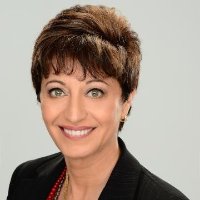 What is your legacy? What will you be remembered for?Project management delivers output, program management delivers outcomes & benefits – yet at the end of the day, what is our legacy? What do we leave behind us as we manage and deliver our portfolios, programs and projects? What will we be remembered for? And if we are not there to manage, will we be missed? Our 2014 Board elections are coming soon – and if you want to make a difference, leave a great legacy, subscribe to a vision, give back to the profession, demonstrate commitment and have a “job” beside your “job” – this is a great opportunity. We are looking for fresh ideas, passionate professionals who have the commitment and the drive.The International Project Management Day (IPM) is one of International and regional focus, we are collaborating with our sister Australian and New Zealand Chapters in recognising and celebrating the day - putting a number of events and initiatives. Your PMI Sydney Chapter is proudly teaming up with our Registered Education Providers on Thursday 7th November to deliver our extremely popular event: Speed Learning. Get ready for a great IPM day, as we take off and sample a variety of exciting project management related topics. Is your workplace organising an activity to celebrate the day? If not, give them a nudge - we have plenty of ideas to celebrate. Keep an eye on our website for more exciting news and ideas – ideas to celebrate the day in less than 15 minutes.  Our partnership success continues, we are delighted to partner with the Change Management Institute to bring you a number of events covering topics of interest to Project and Program Managers. Take the opportunity to make use of the discount CMI is offering our members. PMI has recently announced the Acquisition of Human Systems International (HSI). We are delighted to extend a warm welcome to HSI; an assessment and benchmarking company with offices in London and Sydney, and with operations throughout EMEA and Asia-Pacific. HSI brings keen organizational insight developed over 20 years of collecting best practice project, program and portfolio management data from commercial and government organizations around the world..A number of Board members will be soon joining other PMI leaders attending the PMI North America Leadership Institute Meeting. We will be sharing our experiences and learning with you. And finally, keep your fingers crossed for PMI Sydney to win another PMI Community Award this year. We look forward to seeing you at the next event.